Authorised Prescriber Application[insert date]AHCL Human Research Ethics Committee  c/- AHCL Research Office Sydney Adventist Hospital 185 Fox Valley RoadWAHROONGA  NSW  2076Dear AHCL HREC,Project Title: Authorised Prescriber – [insert name of the therapeutic good]In accordance with the TGA guidelines for the approval of Authorised Prescribers, I provide the following information in regard to my application:  Medical practitioner detailsYour name:Please respond:Contact details:Please respond:Details of qualifications, specialty, training and experience 
[Guidance: In addition to an explanation below please attach a signed and dated CV to the application]generally, applications from medical practitioners with non-practising, limited, student, provisional registration (requiring supervised practice), or conditions placed on their registration will not be considered for the Authorised Prescriber scheme: Please respond:have the training and expertise appropriate for the condition being treated and/or the proposed use of the product: 
[Guidance: please provide details in 50-150 words of your relevant training and professional expertise]Please respond:a description of how they propose to use the goods:
[Guidance: In addition to an explanation below, please attach product information leaflet/manuals on the therapeutic good and how it is used] Please respond:details of the site(s) at which the goods will be used:Please respond:the qualifications and experience necessary to appropriately manage the medical condition and use the product:Please respond:access to the facilities needed to appropriately administer and monitor treatment.Please respond:Is the therapeutic good indicated for highly specialised medical conditions?Please respond:Does the therapeutic good have significant safety risks?Please respond:Does the therapeutic good require specialised monitoring?Please respond:Does the therapeutic good require specialised administration or handling?Please respond:Unapproved therapeutic good description and evidence [Guidance: please complete the applicable option below and delete the others][OPTION 1]Details for ‘unapproved’ medicinesTrade name: Please respond:Active ingredient:Please respond:Strength/concentration:Please respond:Dosage form:Please respond:Sponsor:Please respond:Whether the good is approved for the indication by an overseas regulatory body:Please respond:[OPTION 2]For ‘unapproved’ biologicalsName of biological:Please respond:Sponsor:Please respond:Whether the good is approved for the indication by an overseas regulatory body:Please respond:][OPTION 3]For ‘unapproved’ devices name of the medical device:Please respond:Sponsor:Please respond:Whether the good is approved for this indication by an overseas regulatory body:Please respond:Details of the use and monitoring of the therapeutic good: the dosage range (where applicable):Please respond:the route of administration or type of sample for IVDs:Please respond:the duration of treatment:Please respond:how the medical practitioner will determine if the use is effective:Please respond:how the medical practitioner will determine whether an adverse event has occurred:Please respond:what monitoring is required, how it will be done, and the interval and duration of monitoring:Please respond:Details of the efficacy and safety of the therapeutic good:the ‘unapproved’ good’s efficacy and expected benefits:Please respond:any known/expected adverse effects, risks and safety issues:Please respond:related toxicology:Please respond:Details of the sources of evidence of the therapeutic good:GUIDANCE PLEASE DELETE ONCE REVIEWED: Global regulatory statusThe global regulatory status of the ‘unapproved’ good may affect the level of evidence required in the application.This table describes differences in global regulatory status and the effect that status may have on the level of evidence required. This information is provided as a guide only.TABLE: Effect of global regulatory status[Please delete above guidance once a-e below have been completed] product information documents (of equivalent) (if the good is approved by an overseas regulator):Please respond:randomised controlled trials:Please respond:non-randomised controlled trials:Please respond:individual case studies:Please respond:consensus opinion of specialist colleges and societies:Please respond:Clinical justification for the use of the goodsDetails of the clinical justification of the therapeutic good: indication for which the good will be used:Please respond:seriousness of the condition:Please respond:expected benefits of the proposed treatment versus its potential risks:Please respond:Details of the therapeutic good in circumstances where there are approved treatments for the same indication, specifically:have they been attempted or used?Please respond:will they be attempted prior to supplying the ‘unapproved’ good?Please respond:why are they inappropriate?Please respond:why is the proposed ‘unapproved’ good a more appropriate option than any approved available alternative?Please respond:Details of how the risk associated with the use of an ‘unapproved’ good will be managed:the monitoring that will be undertaken:Please respond:the process of investigating and reporting adverse events:Please respond:[GUIDANCE, please delete once reviewed: Please note the following are not acceptable justifications for the use of an ‘unapproved’ good:that the ‘unapproved’ good is less expensive than any suitable approved treatmentpersonal preference for an ‘unapproved’ good]Please complete and attach the Authorised Prescriber Consent Form: https://www.sah.org.au/authorised-prescriber/I confirm that the following details have been included in the consent form: that the TGA has not evaluated the “unapproved” good’s safety, quality and efficacy.of the possible benefits and risks of its useof the possibility that there may be unknown side effects.of any alternative approved goods. Please also see attached a letter signed by 3 of my colleagues within the same specialty at AHCL supporting my Authorised Prescriber application. Yours sincerely,[Signature Block]Regulatory statusPossible effect on the level of extra evidence required to be submitted to a HREC or specialist collegeGoods which are not approved in Australia, but are approved for the indication and the conditions of use in countries with a regulatory standard comparable to AustraliaDecreasedGoods previously approved by the TGA which have been withdrawn for non-safety reasonsDecreasedGoods which are not approved in Australia, but are approved in countries with regulatory standards that are not comparable to AustraliaIncreasedGoods that have not been approved anywhere for the indication and are still undergoing clinical trialsIncreasedGoods previously approved by the TGA which have been withdrawn for safety reasonsIncreasedGoods that have not been granted registration in Australian for safety reasonsIncreased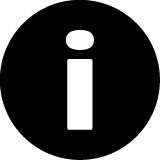 When an HREC or specialist college assesses your application, they should consider the following factors to determine what level of evidence is required:whether other treatments registered on the ARTG are available and suitable for the intended class of patientsthe seriousness of the medical conditionthe global regulatory status of the therapeutic goodthe relevant experience and qualifications of the applicantYou may wish to contact the HREC or specialist college before you submit your application to ensure you submit the necessary evidence.